Request for Accounting of Disclosures—Norman CampusNOTICE TO PATIENT:Your request for an Accounting of Disclosures of your protected health information is applicable only to the information maintained by the University of Oklahoma Norman Campus.  If you would like to request an Accounting of Disclosures of your protected health information from any other University entity, a separate request must be submitted to that University entity.  (This request is applicable only to records disclosed by the OU Norman Campus.)REQUEST FOR ACCOUNTING OF DISCLOSURES:I request an Accounting of Disclosures of the protected health information in my designated record set covering the period from _     ___to___     ___ (not to exceed 6 years, nor be for disclosures prior to April 14, 2003) maintained or created by the following providers of the University of Oklahoma Norman Campus.I understand that the first accounting in a 12-month period is free of charge, but I can be charged a reasonable fee for any additional accountings during that period.  I will be notified of any charge in advance.I understand that the accounting must include all disclosures, except for disclosures to carry out treatment, payment, or health care operations;to individuals of protected health information about them;incident to a use or disclosure permitted by the Privacy regulations;pursuant to the individual’s Authorization;to persons involved in the individual’s care or for a facility directory;for national security or intelligence purposes;to correctional institutions or law enforcement officials to provide them with information about a person in their custody;as part of a limited data set; orthat occurred prior to April 14, 2003*May be requested to show proof of representative status.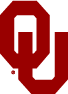 The University of OklahomaLast Name:Last Name:First:Middle:Middle:Middle:Other Names Used:Other Names Used:Other Names Used:Other Names Used:Date of Birth:Date of Birth:Address:City:State:State:Zip:Home Phone:Home Phone:Home Phone:(    )      (    )        Alt. Phone:  Alt. Phone:(    )      (    )       Cell Phone: Cell Phone: Cell Phone:(    )      (    )      (    )      (    )      Name of Physician or Other ProviderDepartment/ ClinicSignatureTitle, if Legal Representative*Date